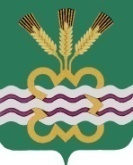 ГЛАВА МУНИЦИПАЛЬНОГО ОБРАЗОВАНИЯ«КАМЕНСКИЙ ГОРОДСКОЙ ОКРУГ»ПОСТАНОВЛЕНИЕ29.12.2018							      			           № 2211п. МартюшО проведении конкурса на создание Гимна МО «Каменский городской округ»          В целях подготовки к юбилейной дате со дня образования МО «Каменский городской округ», руководствуясь Уставом МО «Каменский городской округ» ПОСТАНОВЛЯЮ: Провести в период с 13.01.2019г. по 30.10.2019 года в МО «Каменский городской округ» конкурс на создание Гимна МО «Каменский городской округ».Утвердить Положение о проведении конкурса на создание Гимна МО «Каменский городской округ» (прилагается). 3.  Настоящее постановление опубликовать в газете «Пламя» и разместить в информационно-телекоммуникационной сети Интернет на официальном сайте МО  «Каменский городской округ».4.  Контроль исполнения настоящего постановления возложить на заместителя Главы Администрации по вопросам организации управления и социальной политике  Е.Г. Балакину.Глава городского округа	 	        С.А. БелоусовУтверждено Постановлением Глава МО  «Каменский городской округ» От 29.12.2018г. № 2211       «О проведении конкурса на создание Гимна                                       МО «Каменский городской округ»»Положениео конкурсе на создание Гимна МО «Каменский городской округ»Организаторы, цели и задачи конкурсаПоложение    о    проведении     конкурса     по     созданию     Гимна    МО«Каменский    городской     округ» определяет    порядок    и   условия    проведения конкурса по созданию гимна МО «Каменский городской округ» (далее - конкурс).Организаторами конкурса  является   Администрация    МО    «Каменскийгородской округ (далее - Организатор).Цель конкурса -  создание    официального      Гимна     МО     «Каменскийгородской округ»,         как     высокохудожественного    музыкально - поэтического произведения.Задачи конкурса:- воспитание    патриотизма, чувства гордости за свою малую родину, уважение к истории и традициям родного края;- повышение гражданского сознания жителей.Требования к участникам конкурса и конкурсным проектамВ конкурсе могут принимать участие физические и    юридические   лица,общественные объединения, профессиональные и самодеятельные композиторы, поэты, музыкальные и другие коллективы, творческие союзы, студии, а также иные организации и граждане МО «Каменский городской округ».Гимн     должен      представлять          собой       музыкально - поэтическоепроизведение  продолжительностью до четырех минут, предназначенное для сольного и (или) хорового исполнения на русском языке.Каждый участник может    представить   на  конкурс несколько вариантовГимна, выполненных на отдельных электронных носителях.Порядок подачи заявок и проведения конкурсаКонкурс проводится в период с 13.01.2019 года по 30.10.2019 года.Для участия в конкурсе необходимо    предоставить    заявку  на участие иматериалы на электронных носителях.В заявке указываются   информационные    данные об   авторе   (авторах):ФИО, дата рождения, адрес места жительства, номер контактного телефона. Конкурсные    заявки     и     материалы    необходимо     предоставить      вАдминистрацию  МО «Каменский городской округ» по адресу:   г.  Каменск-Уральский, пр. Победы, д. 38 а, каб. № 13 в срок до 07.10.2019 года (включительно).Заявки    принимаются  ежедневно   с пн. – пт. с   09-00  до 12-00 часов и с14.00 до 16-00 часов, кроме выходных (суббота и воскресенье) и праздничных дней2После   окончания    даты    приема     заявок,   заявки     направляются      вкомиссию по проведению конкурса на лучший проект Гимна.Имя    автора-победителя   (авторов-победителей)   конкурса  объявляетсяпосле подведения итогов конкурса и освещается в газете «Пламя» и на официальном сайте МО «Каменский городской округ».Процедура проведения заседания комиссии и    принятые на нем решенияоформляются протоколом.В случае если конкурсная комиссия не сочтет возможным использованиев качестве Гимна МО «Каменский городской округ» ни один из представленных конкурсных проектов, конкурс считается несостоявшимся.Расходы, связанные  с участием в конкурсе осуществляются кандидатамиза счет собственных средств.Конкурсная комиссияДля проведения конкурса создается конкурсная комиссия  в  составе    неменее 9 человек. В состав конкурсной комиссии могут быть включены депутаты, представители  администрации, общественных организаций, Почетные граждане МО «Каменский городской округ», специалисты в области истории, культуры, литературы и музыки.Состав конкурсной      комиссии   утверждается    постановлением   ГлавыАдминистрации МО «Каменский городской округ».Конкурсная комиссия при проведении конкурса:- рассматривает принятые проекты Гимна;- организует работу по подготовке окончательной версии исполнения Гимна;- определяет победителей конкурса;- организует церемонию награждения.Подведение итогов конкурсаИтоги Конкурса будут подведены не позднее 30.10.2019 года.Награждение победителя (победителей) конкурсаПобедителю (победителям)    конкурса    вручается        подарок.Вручение подарка  победителю (победителям)  конкурса   осуществляетсяпосле подведения итогов конкурса и  размещения  информации на официальном сайте МО «Каменский городской округ».Информация о дате и времени   награждении   победителя   (победителей)будет сообщена дополнительно. Вручение подарка и дипломов участникам конкурса производится ГлавойМО «Каменский городской округ».Финансирование конкурсаФинансирование    расходов    на   организацию и проведение конкурса посозданию Гимна осуществляется за   счет    средств    бюджета   МО      «Каменский городской округ»3Приложение № 1к Положению Заявка на участие в конкурсе на создание Гимна МО «Каменский городской округ»Настоящей подписью подтверждаю, что являюсь автором указанных в заявке текстов, вариантов музыки.Выражаю свое согласие на обработку персональных данных, указанных мной в настоящей заявке, а также обнародование в средствах массовой информации, включая Интернет-ресурсы представленных мной авторских работ.«___»___________2019 год __________    _____________________(дата подписания)                   (подпись)       (фамилия, имя, отчество)1ФИО (полностью) автора, (название, ФИО участников авторского коллектива)2Название и автор текста Гимна3Название и автор музыки Гимна4Дата рождения (каждого участника)5Домашний адрес6Место работы/учебы, должность7Паспорт: серия, номер, кем и когда выдан8ИНН №9Страховое свидетельство №10Контактный телефон (рабочий, домашний, мобильный)